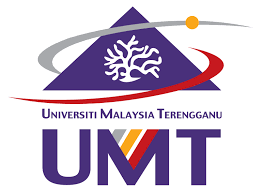 MEMOKepada	: Malia Kejuruteraan dan SaintifikDaripada	: Perpustakaan Sultanah Nur ZahirahTarikh	: 15 May 2017Perkara	: Senarai bahan keluar (Laporan Projek)Merujuk kepada perkara diatas, berikut adalah senarai bahan Laporan Projek yang siap untuk dibuat pengimbasan oleh pihak tuan. Bahan berikut adalah sepertimana berikut:-Sekian, terima kasih.Disahkan oleh,..........................................(MOHAMAD ASMAWI ABDUL RAHMAN)Pustakawan KananSeksyen Pengurusan Repositori DataJudulBil.Bil.Lokasi dihantarJudulNaskahMuka SuratLokasi dihantarLaporan Projek 16914951Malia Kejuruteraan dan SaintifikJumlah16914951